2024 Recital Lineup “Kick the Dust Up”https://www.youtube.com/watch?v=2EQW3WpVn24This link will take you to a Youtube video that walks you through how to do a sock bun.  I tried it; third time’s a charm (and I am usually the worst when trying to do my own hair…so that’s saying something!)  I used my husband’s dress sock.  In the video, she states that you don’t have to use bobby pins, but you do.  And lots of hair spray!!! 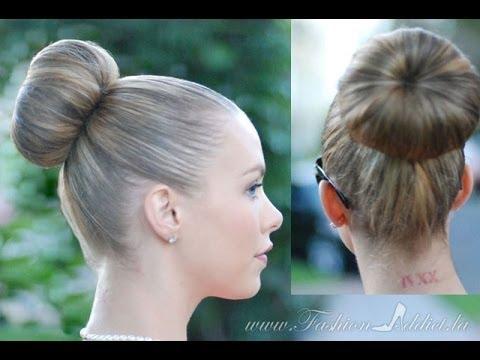 https://www.youtube.com/watch?v=S5OGEXaaPusThis shows you how to do a high ponytail (piece of hair around the hair tie is optional)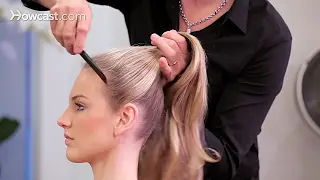 Photo of Bailey’s braids coming soon! I would like to have all Intermediate level and higher classes do their makeup like this; beginning and Pre-K…make up is optional. 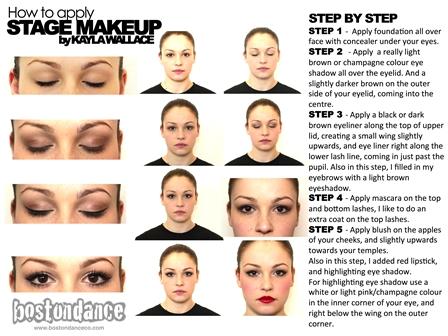 ClassDance# of per-formersHairAct 11Advanced Hip HopJelly Roll’d13pigtail or single braid2Pre-K TapGet Rhythm8Sock Bun; Xander-your choice3Solo-ErinFine On the Outside1Your choice4African 2MAMA Africa11pigtail or single braid5Adult TapAin't Goin’ Down til the Sun Comes Up 7Pony or Braid 6Pre-K BalletI’ll Be8Sock Bun; Xander-your choice7Advanced JazzJolene4High pony8Solo- ChelseaTrainwreck1Your choice9Intermediate AcroSwifties10High Pony10Pre-K AcroChattahoochee7High Pony; Xander-your choice11Beginning BalletRainbow1012Intermediate LyricalSafe and Sound13pigtail or single braid13Solo- GraceHello Beautiful1Your choice14Beginning TapDaddy’s Money5High pony15Mom DanceRedneck Fancy Daddy25Your choiceINTERMISSIONMat setupAct 216Advanced AcroCountry Divas6High Pony17Beginning Acro Heartbreakers8Girls: half up half down braids into low ponytail; James- your choice18African1Calm Down- Nonna8pigtail or single braid19Intermediate TapBe My Baby Tonight3High pony20Senior Dance- Julia R. and friendsHome4Your choice21Beginning JazzWild One5High teased pony22Advanced TapParachute5pigtail or single braid23Solo- BaileyBroken Diamond1half up half down braids24Adult JazzThump Factor5High Pony or Braid25Intermediate BalletIf I Die Young5pigtail or single braid26Intermediate JazzWhy Don’t We Just Dance3High pony, robby slicked comb over (gel)27Advanced LyricalThank God I Do8half up half down28Solo-MykenzieTake Me to Church1Your choice29Intermediate Hip Hop5-1-5-07pigtail or single braid30Teacher-Senior Dance/FinaleI Hope You Dance/Kick the Dust Up11/allYour choice